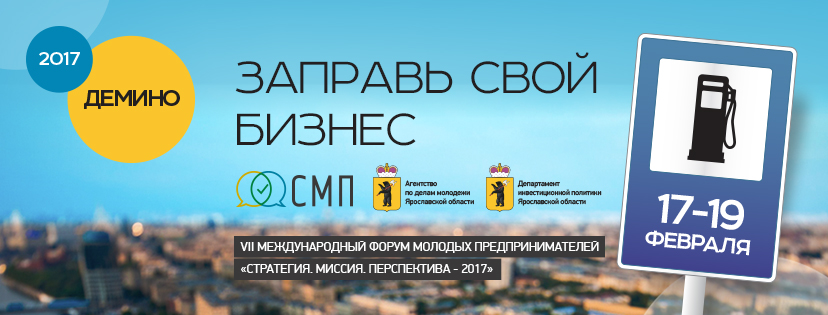 7 форум, 17 февраля, 2017 года – это СМП- 2017Мы приглашаем Вас на VII Международный форум предпринимателей «Стратегия.Миссия.Перспектива-2017», который пройдет 17-19 февраля 2017 года (http://smp-forum.ru) в  Ярославской области  в Центре лыжного спорта и отдыха «Демино» http://demino.com   Наш Форум ежегодно собирает  более 300 представителей бизнеса с более чем 25 регионов РФ и стран мира – приезжайте и ВЫ!           СМП-2017 приглашает рассказать о себе и своем бизнесе, проекте, регионе, стране. СМП-2017 предоставляет возможность получить знания, познакомиться с интересными экспертами-практиками, заручиться поддержкой возможных инвесторов и установить деловые коммуникации с потенциальными партнерами, коллегами из других регионов и стран.СМП- 2017 – это:1. Активные и успешные предприниматели для общения, обмена опытом, получения новых знаний, поиска новых возможностей для бизнеса (партнеры, клиенты, инвесторы, франщизы, направления, география)1.Реальный networking в среде предпринимателей и экспертов бизнеса2.Не менее 40 часов обучения3.Бизнес-кейсы от топ-менеджеров бизнеса4.Инвестиционная Ярмарка для твоей бизнес-идеи: производство-инноватика-социальное предпринимательство. 5. Более 20 экспертов-практиков в 24-часовом доступе6.Выставка лучших бизнесов на Аллее Форума7.Возможность презентации-продажи своего бизнеса, идеи, проекта8.Работа и отдых в одном флаконе форумаСЕКЦИИ СМП- 2017Мы считаем, что лучший учитель это тот, кто САМ прошел все вехи бизнеса. Поэтому на Форумах СМП выступают исключительно эксперты-практики-ПРЕДПРИНИМАТЕЛИ из разных уголков России и мира, из разных сфер. Подробнее ознакомиться с экспертами, программой, партнерами форума, а также стоимостью участия можно тут: http://smp-forum.ru/ВНИМАНИЕ!         СМП-2017 - это работа и отдых в правильной дозировке. Заправь свой бизнес в полезной компании правильными ингредиентами!         Комфортные домики на берегу реки станут приятным бонусом для каждого участника форума. 
         Мы позаботились о своих гостях, поэтому в сумму оргвзноса УЖЕ включены расходы на проживание, питание, обучение и... даже отдых. Стоимость оргвзноса составляет 11000 рублей. Возможна оплата наличным, безналичным и электронным платежом.  Я помогу выбрать лучший вариант размещения для Вас, звоните-пишите:Лебедева Анна 89301140148, 680148Smp-forum@yandex.ruhttps://vk.com/lebedeva_anichkahttps://www.facebook.com/yarsharik Заправь свой бизнес в полезной компании правильными ингредиентами!СЕКЦИИА такжеВесь ФорумПредпринимательство. Как надоФИНАЛ Инвестиционной ярмаркиБизнес    АллеяБизнес на каблуках  Управленческие поединки на кубок СМПБизнес    АллеяИннобизнесМастер-классыБизнес    АллеяСоциальный предприниматель 2.0 Деловая игротекаБизнес    Аллея